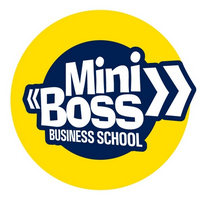 ДОГОВОР ОБ ОБУЧЕНИИ УЧИТЕЛЯ№ 1405/18/11ОБЩЕСТВЕННЫЙ СОЮЗ «ЕВРОПЕЙСКАЯ АССОЦИАЦИЯ РАЗВИТИЯ БИЗНЕСА», в лице председателя Высшего совета Ассоциации Азарова Андрея Святославовича, именуемое в дальнейшем «Франчайзер (Правообладатель)», с первой стороны, и ___________________________________________________________________________________________________________ действующий на основании _____________________________________________________, именуемое далее «Франчайзи (Пользователь)», со второй стороны, иФИЗИЧЕСКОЕ ЛИЦО ГРАЖДАНИН РОССИЙСКОЙ ФЕДЕРАЦИИ МОРОЗОВ АНТОН АНДРЕЕВИЧ 14.12.1992 года рождения, действующий на основании паспорта № 4513055353 выданного отделением УФМС России по гор. Москве по району Обручевский 05 мая 2013 года, именуемый далее «Учитель», с третьей стороны, в дальнейшем все именуются «Стороны», в рамках заключенного Договора франчайзинга (коммерческой концессии) 2505/18/01 от 25 мая 2018 г. (далее - Договор франчайзинга), заключили настоящий Договор об обучении (в дальнейшем - Договор) со следующими условиями: В соответствии с разделами об обязательном обучении Договора франчайзинга, заключенного ранее между Франчайзером (Правообладателем) и Франчайзи (Пользователем), Франчайзер (Правообладатель) осуществляет подготовку Учителя Франчайзи (Пользователя), по программе обучения курсу MINIBOSS: Азы экономики и бизнеса в целях получения Учителем права на преподавание в Международной образовательной сети MINIBOSS BUSINESS SCHOOL. Указанное в п. 1 данного Договора обучение осуществляется с «14» мая 2018г. по «25» мая 2018г. включительно, по адресу: Украина, г. Одесса, ул. Ришельевская, 68-г.При условии надлежащего выполнения данного Договора, по результатам обучения Учитель получает Сертификат, который является единственным документом, подтверждающим прохождение им обучения по указанному в п. 1 настоящего Договора курсу, а Франчайзи (Пользователь) получает Лицензию на право оказания услуг по преподаванию этого курса своим ученикам на договорной территории.Стоимость обучения по данному курсу составляет 1000 (Одна тысяча евро 00 центов).Взаимоотношения по оплате Стороны осуществляют на основании вышеуказанного Договора франчайзинга, настоящего Договора и соответствующего договора (трудового договора, договора о гражданско-правовых отношениях, контракта, соглашения и т.п.) между Франчайзи (Пользователем) и направленным им на обучение Учителем. Оплату по Договору производит Франчайзи (Пользователь) на расчетный счет Франчайзера (Правообладателя). Дальнейшие финансовые взаимоотношения Франчайзи (Пользователя) и его Учителя определяются на основании их взаимных договорных отношений.Франчайзер (Правообладатель) обязуется:обеспечить обучение по Договору франчайзинга и данному Договору в полном объеме;обеспечить Франчайзи (Пользователя) и Учителя необходимыми учебными материалами;выдать Учителю по результатам обучения Сертификат о прохождении обучения при условии успешной сдачи экзаменов и выполнения финансовых обязательств Франчайзи (Пользователем) в полном объеме.Франчайзер (Правообладатель) имеет право:самостоятельно устанавливать расписание и продолжительность занятий;отказать Учителю в выдачи Сертификата в случае непрохождения им обучения или неудовлетворительного результата экзаменов. При этом деньги за пройденный курс не возвращаются.     Учитель обязуется:пройти обучение по программе курса и сдать экзамен; применять полученную информацию исключительно в рамках действия Договора франчайзинга, Соглашения о неразглашении конфиденциальной информации и коммерческой тайны, подписанного им в рамках соответствующего договора с Франчайзи (Пользователем) и других договоров по использованию бизнес-модели и комплекса исключительных прав;по окончании обучения подписать Акт об оказании услуг Франчайзером (Правообладателем) по обучению.Франчайзи (Пользователь) и Учитель понимают и признают, что вся информация, полученная ими в процессе обучения, является конфиденциальной и её сообщение третьим лицам без письменного согласия Франчайзера (Правообладателя) является нарушением условий данного Договора, условий Договора франчайзинга и Соглашения о неразглашении конфиденциальной информации и коммерческой тайны. При решении вопросов, не предусмотренных данным Договором, Стороны руководствуются действующим законодательством Украины. Договор вступает в силу с момента его подписания и действует до окончания Договора франчайзинга (коммерческой концессии). В случае возникновения спора, Стороны должны принять все меры для его урегулирования, в противном случае, спор рассматривается судом по месту нахождения Франчайзера (Правообладателя).Договор составлен в трех аутентичных экземплярах для каждой из Сторон и заверен подписями Учителя и уполномоченных лиц Франчайзера (Правообладателя) и Франчайзи (Пользователя).Реквизиты и подписи Сторон:Подписи сторонУкраина, Одесса                                               «14» мая  2018 г.                                                           Франчайзер (Правообладатель):ОС «ЕВРОПЕЙСКАЯ АССОЦИАЦИЯРАЗВИТИЯ БИЗНЕСА»Франчайзи (Пользователь):___________________________________________________ЕГРЮЛ,ФЛПиОО:  41144203ОБЩЕСТВЕННЫЙ СОЮЗ «ЕВРОПЕЙСКАЯ АССОЦИАЦИЯ РАЗВИТИЯ БИЗНЕСА»Адрес: 65012, г. Одесса, улица Ришельевская, 68-г. Реквизиты для оплаты в гривне (UAH):Т/с 26006054371516 в ПАО «КБ "ПРИВАТБАНК», г. Одесса, МФО 328704.Реквизиты для оплаты в евро (EUR):Т/с 26006054371516, PJSK CB «PRIVATBANK», 1D HRUSHEVSKOHO STR., KYIV,01001, UKRAINESWIFT Code банка: PBANUA2XIBAN Code: UA973287040000026006054371516Счёт в банке-корреспонденте: 400886700401SWIFT Code банка-корреспондента: COBADEFFБанк-корреспондент: Commerzbank AG, Frankfurt am Main, Germany.Реквизиты для оплаты в долларах (USD):Т/с 26006054367423, PJSK CB «PRIVATBANK», 1D HRUSHEVSKOHO STR., KYIV,01001, UKRAINESWIFT Code банка: PBANUA2XIBAN Code: UA283287040000026006054367423Счёт в банке-корреспонденте: 001-1-000080SWIFT Code банка-корреспондента: CHASUS33Банк-корреспондент: JP Morgan Chase Bank, New York, USAилиСчёт в банке-корреспонденте: 890-0085-754SWIFT Code банка-корреспондента: IRVT US 3NБанк-корреспондент: The Bank of New York Mellon, New York, USA.Company No. ________________________________________________LEGAL ADDRESS:___________________________________________________________________________________________________________________________________________________________________________________________________________________________________E-mail: __________________________________________________________Tel.: ____________________________________________________________________BANK DETAILS: ________________________________________________________________________________________________________________________________________________________________________________________________________________________________________________________________________________________________________________За Франчайзера (Правообладателя)Азаров Андрей Святославович___________________________/______________________/За Франчайзи (Пользователя):________________________________________________________________________________/__________________/Учитель:Морозов Антон Андреевич____________________________ /______________________/Учитель:Морозов Антон Андреевич____________________________ /______________________/